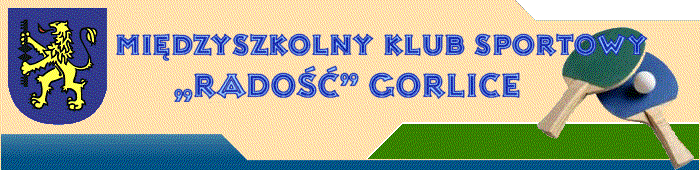 									Gorlice 28.11.2022r 					REGULAMIN	TURNIEJU TENISA STOLOWEGO„GORLICKA GWIAZDKA 2022” 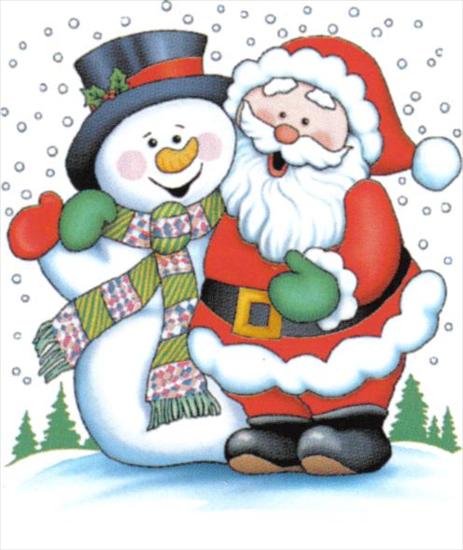 Międzyszkolny Klub Sportowy MKS „RADOŚĆ” GORLICEzaprasza na turniej tenisa stołowego „Gorlicka Gwiazdka”Organizator: 	Wydział Oświaty Kultury i Sportu Urzędu Miejskiego w Gorlicach		Międzyszkolny Klub Sportowy „Radość” Gorlice Cel zawodów:	Popularyzacja tenisa stołowego w środowisku młodzieży szkolnej.Promocja aktywnego stylu życia dla dzieci i młodzieży, jako profilaktyka zdrowotna oraz przeciwdziałanie patologiom społecznym.		Wyłonienie uzdolnionych jednostek z predyspozycjami do tenisa stołowegoData i miejsce: 08.12.2022r/Czwartek/ sala gimnastyczna Budynek „Sokoła” ul Jagiełły 5 w Gorlicach.Uczestnictwo:	Zawody rozgrywane będą w dwóch  grupach wiekowych oddzielnie dla dziewcząt i chłopców w grach pojedynczych : Szkoła Podstawowa – kl. I-IV    Szkoła Podstawowa – kl. V-VIIIProgram zawodów: godz. 10.00 – uroczyste otwarcie mistrzostw /sala Sokoła/.	    Godz. 10.15 – losowanie	    Godz. 10.30 – rozpoczęcie zawodówSystem zawodów: w zależności od ilości zgłoszeń. /Zawodnik rozgrywa minimum 3 gry/Nagrody:	za zajęcie miejsca od 1 – 3 zawodnicy otrzymują upominki /puchary lub inne/ przewiduje się także pamiątkowe dyplomy za miejsca 1 – 6.Koszty: 		ubezpieczenie oraz przejazd pokrywa jednostka delegująca	Zgłoszenia:	Prosimy kierować na adres MKS Radość Gorlice ul. Michalusa 4  38 – 300 Gorlice 603537620. lub w dniu zawodów na 30 min przed losowaniem na sali zawodów.Inne:		zawody rozegrane zostaną zgodnie z regulaminem PZTS i prawem zwyczajowym. Ostateczna interpretacja regulaminu należy do organizatora.                                                                                       Organizatorzy: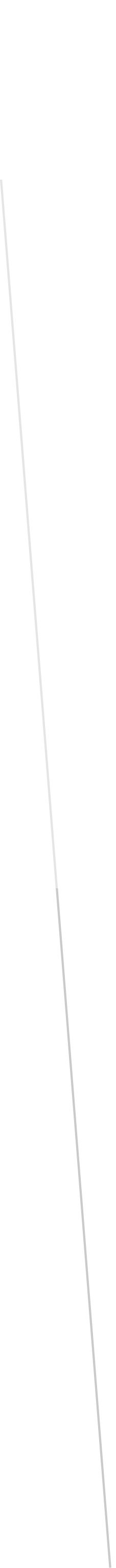 